Publicado en Madrid el 11/10/2018 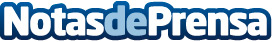 El Clúster en la jornada "De la Armada Imperial a la tecnología del siglo XXI"El Clúster Marítimo Español participa en una jornada sobre ingeniería naval organizada por la empresa Ghenova, celebrada en el Archivo General de Indias de SevillaDatos de contacto:Jose Henríquez913396898Nota de prensa publicada en: https://www.notasdeprensa.es/el-cluster-en-la-jornada-de-la-armada-imperial Categorias: Historia Madrid Otros Servicios Sector Marítimo Innovación Tecnológica http://www.notasdeprensa.es